Publicado en España el 16/04/2019 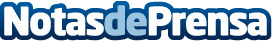 Doble Aa fabrica complementos made in SpainHoy por hoy, se le da mucha importancia de donde procede la ropa y complementos que se adquieren. Es por eso, que se ha convertido en un valor añadido el "made in Spain" incluyendo la industria y los distribuidores.  Hay muchas pequeñas pymes en España que se dedican a la producción de ropa y complementos, pero, ¿cuáles son las ventajas e inconvenientes de producir en territorio nacional? A continuación, desde Doble Aa se argumentan algunas de ellasDatos de contacto:ALVARO GORDO951650484Nota de prensa publicada en: https://www.notasdeprensa.es/doble-aa-fabrica-complementos-made-in-spain Categorias: Moda Sociedad Consumo Industria Téxtil http://www.notasdeprensa.es